Príloha č. 3 -  obrázok vzor fleecová bunda biela / modrá 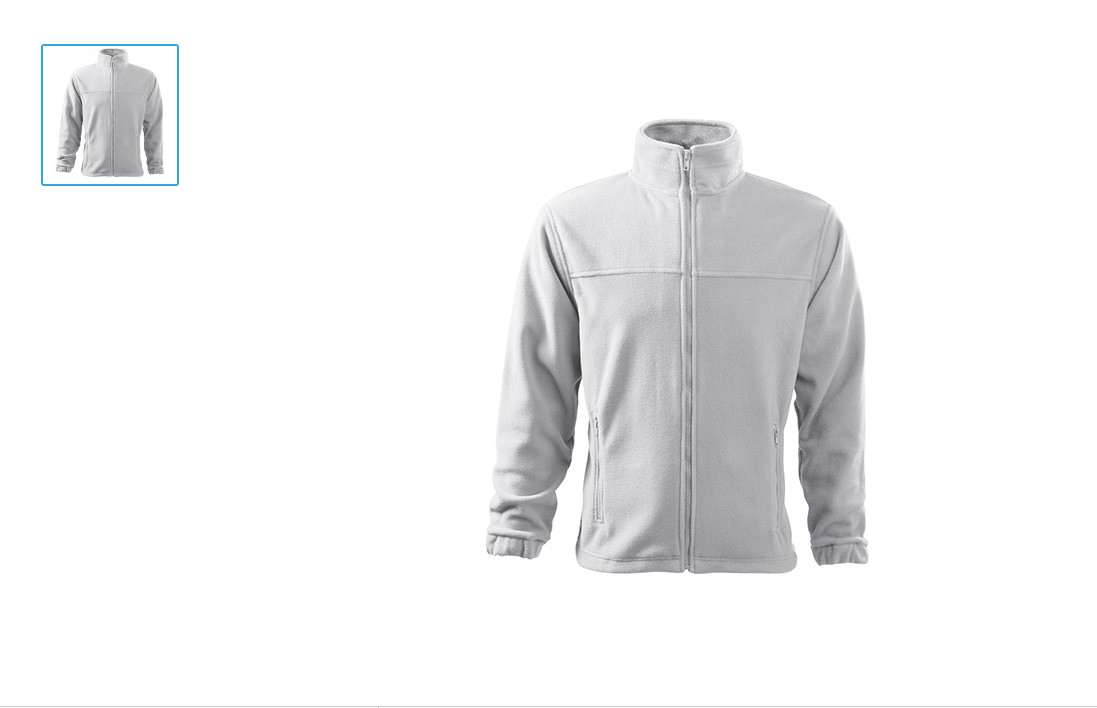 Príloha č. 4 - Tričko biele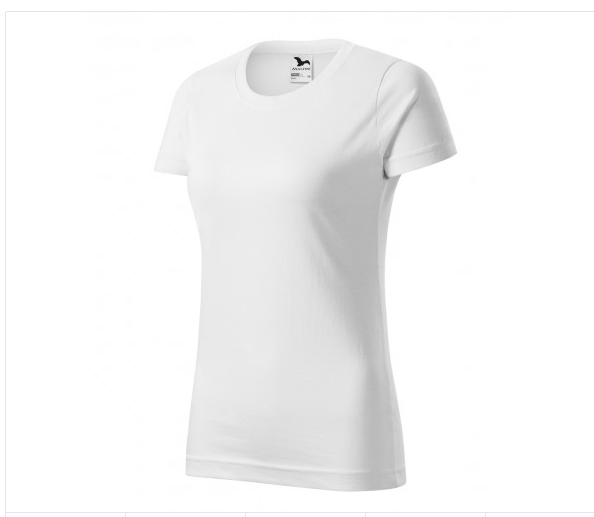 - viď príloha č. 5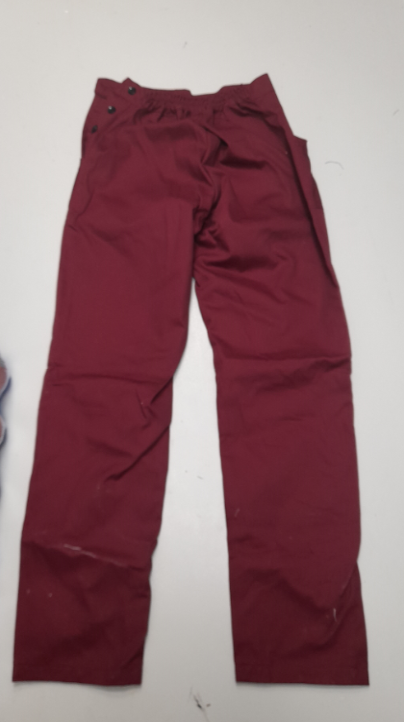 Príloha č. 6 - Pracovné nohavice-montérky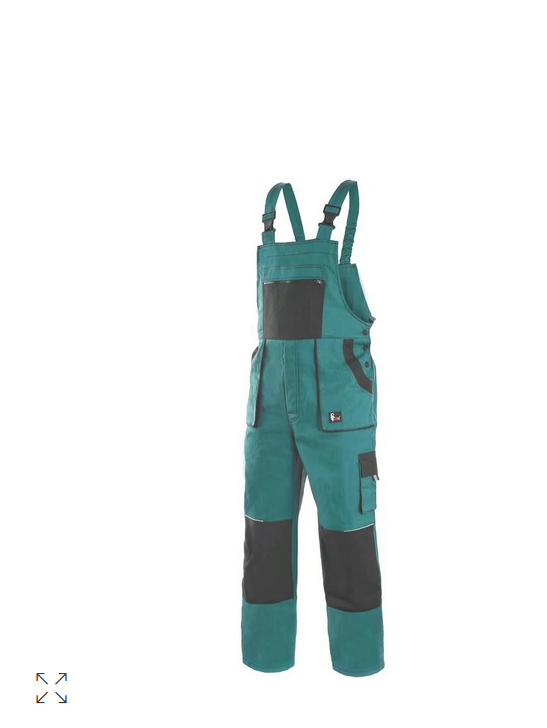 Príloha č. 7 -  Pracovná blúza - montérková blúza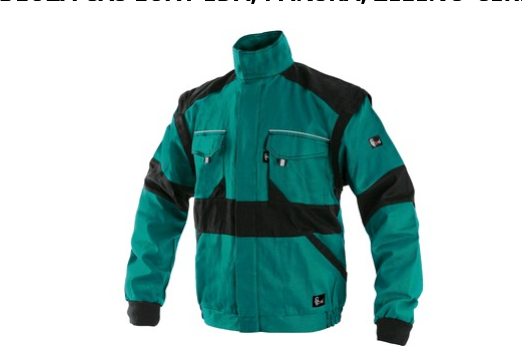 Príloha č. 8-  Lodička na hlavu 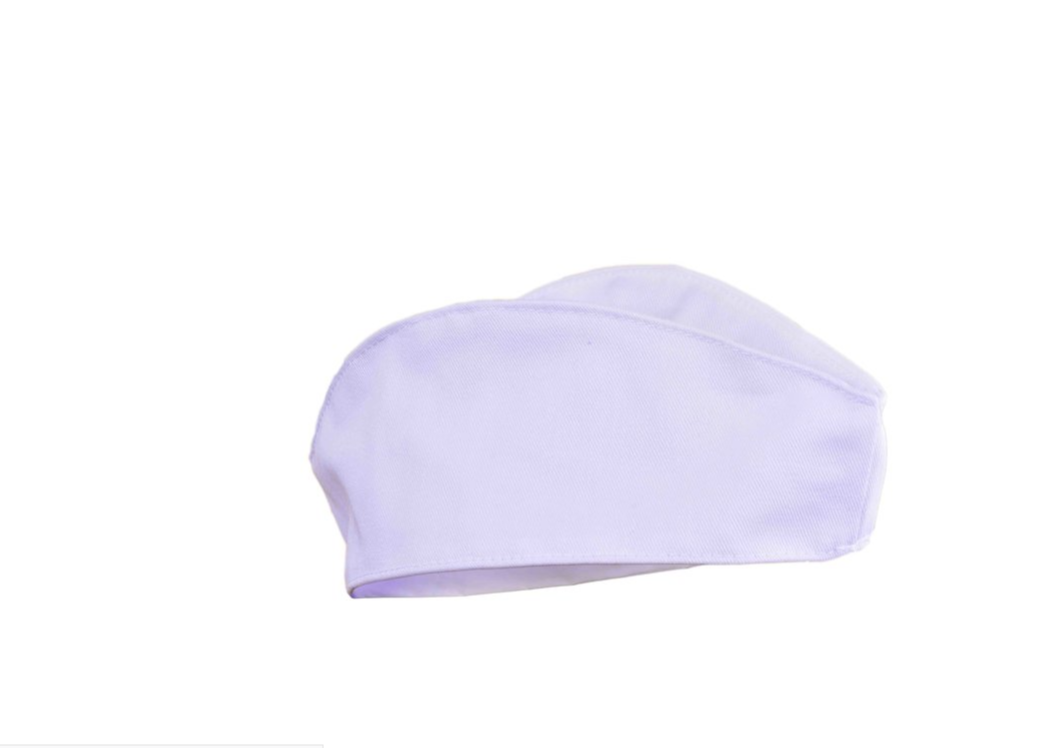 Príloha č. 9 -   Zástera jednorazová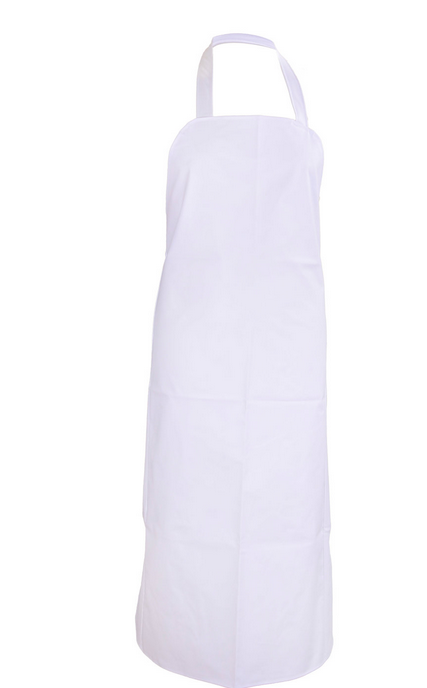 Príloha č. 10 -  Zástera pogumovaná polovičná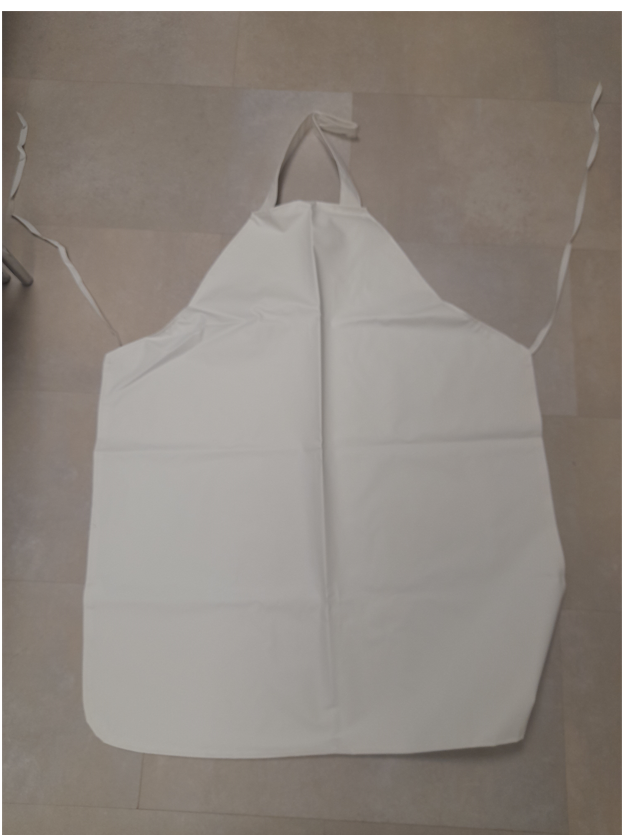 Príloha č. 11 – Zástera polovičná na traky podľa opisu – biela, 2 vrecká, BA s náprsenkou – typovo viď obrázok nižšie 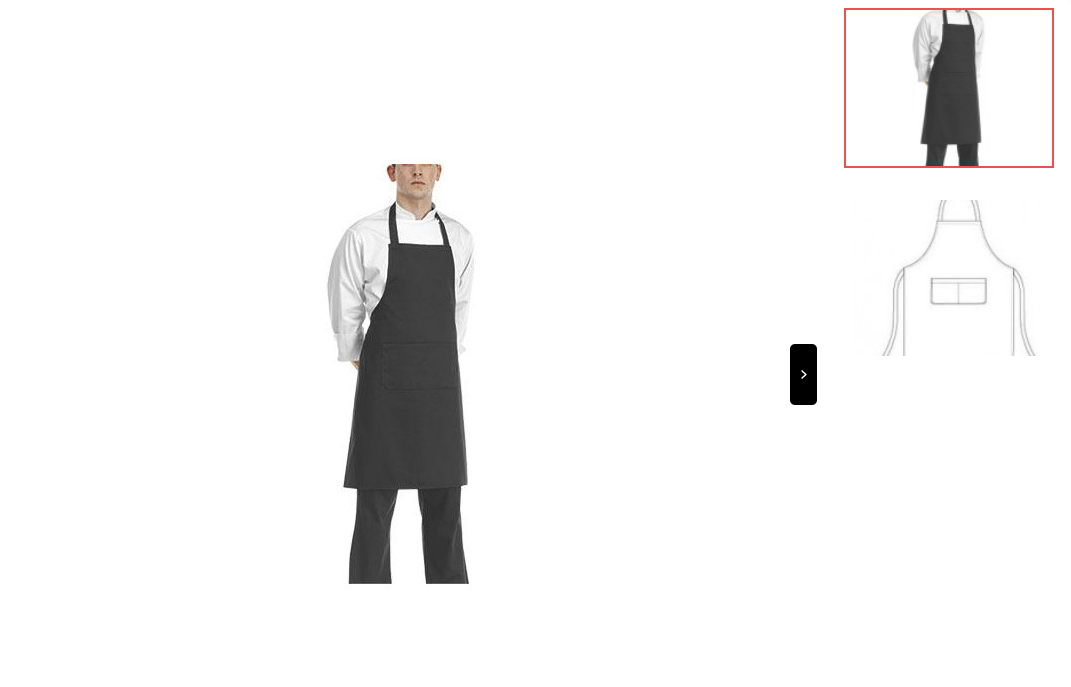 Príloha č. 12 - Čiapka jednorazová sieťová, so šiltom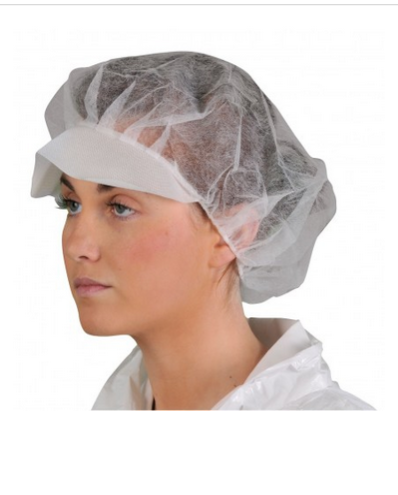 Príloha č. 13 - Čižmy gumové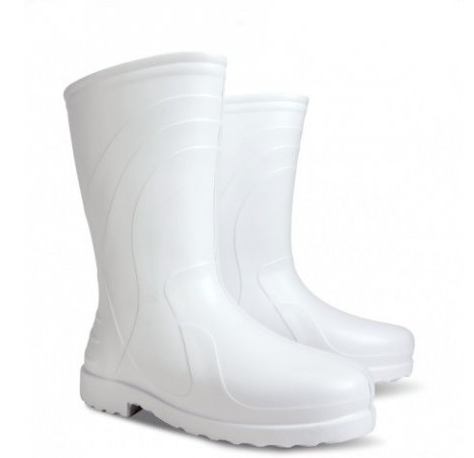 Príloha č. 14 - Rukavice pracovné usňové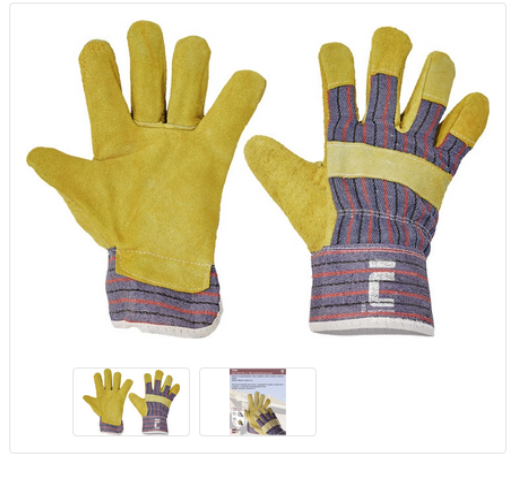 Príloha č. 15 - Rukavice pracovné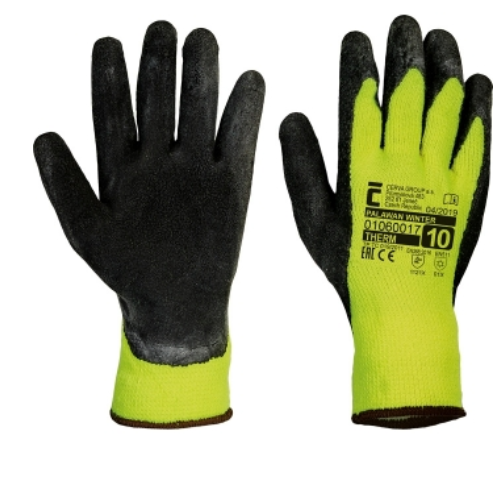 Príloha č. 16  - Okuliare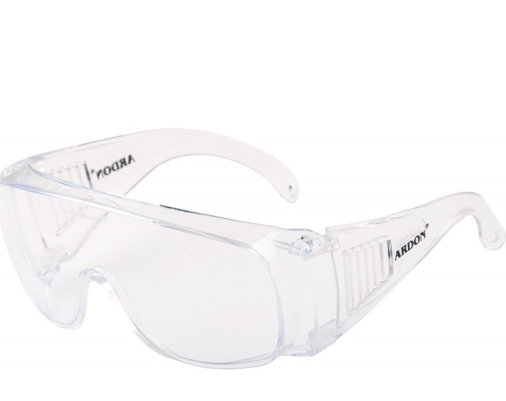 Príloha č.  17 -  Dámska zimná bunda 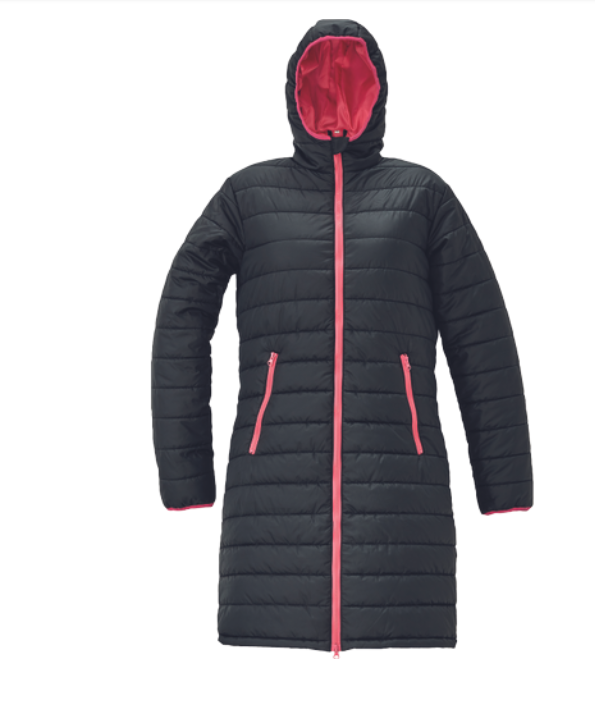 Príloha č. 18 - Pánska zimná bunda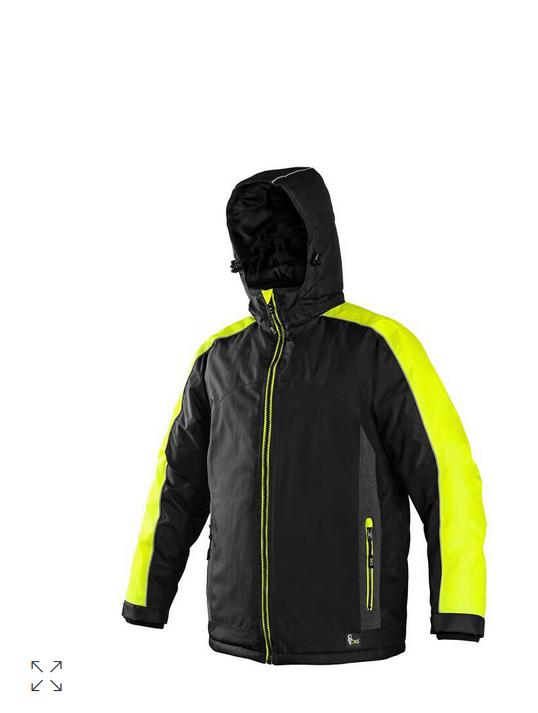 Príloha č. 19 - Pánska pracovná vesta, požadujeme modrú farbu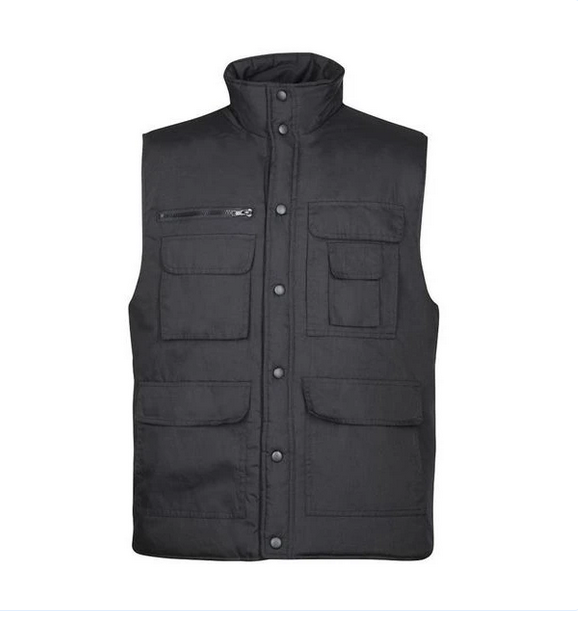 Príloha č. 20 - Dámske zimné topánky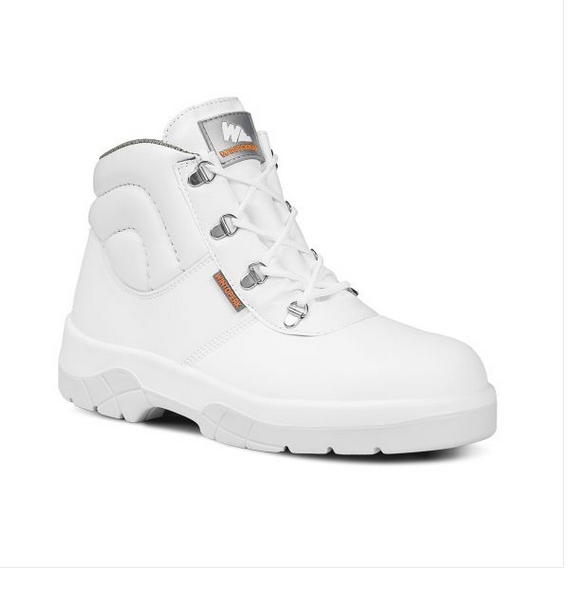 